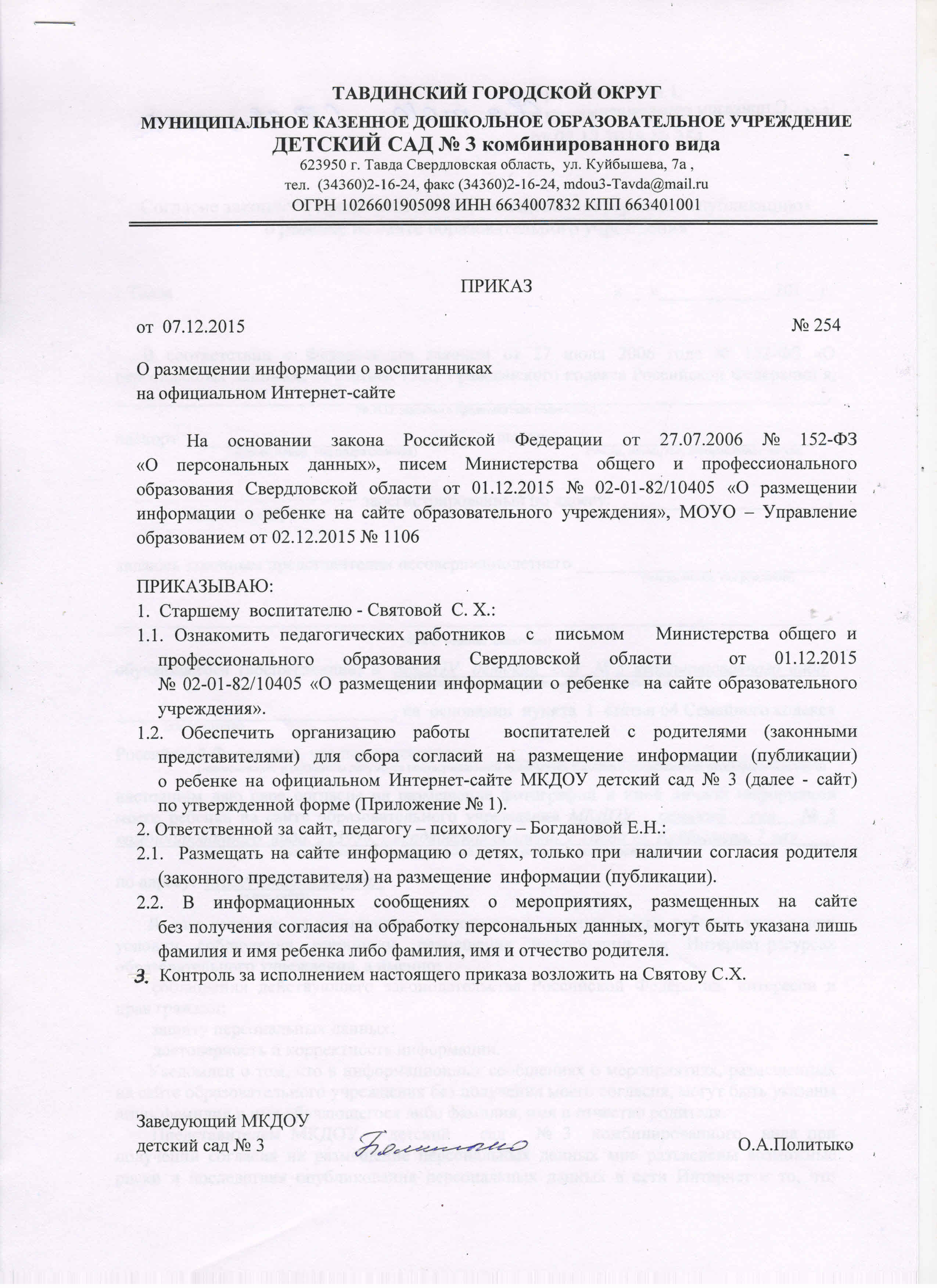                                                                                    Приложение № 1                                                                                   к приказу МКДОУ детский сад №3                                                                                   от 07.12.2015 № 254Согласие законного представителя на размещение информации (публикацию)о ребенке на сайте образовательного учрежденияг.Тавда                                                                                               « __ »____________ 201__г.      В соответствии с Федеральным законом от 27 июля 2006 года № 152-ФЗ «О персональных данных», со статьей 152.1 Гражданского кодекса Российской Федерации я, _____________________________________________________________________________, (Ф.И.О. законного представителя полностью)паспорт _________________________________, выдан ______________________________                                        (серия, номер, код подразделения)                                                       (число, месяц, год, наименование органа, _______________________________________, зарегистрированный по адресу: _______________________,                         выдавшего паспорт)являюсь законным представителем несовершеннолетнего ___________________________,                                                                                                                  (число, месяц, год рождения)                                                                                                        ____________________________________________________________________________________________________________________ (Ф.И.О. ребенка полностью) обучающегося  (воспитанника)  в   МКДОУ   детский   сад   № 3  комбинированного  вида,                                                                                           (наименование и номер образовательного учреждения)                                    ______________________________, на  основании  пункта  1  статьи 64 Семейного кодекса                 (класс, группа)Российской Федерации, что подтверждается _______________________________________                          (наименование и реквизиты документа подтверждающий полномочия законного представителя несовершеннолетнего) настоящим даю свое согласие на размещение фотографий и иной личной информации моего ребенка на сайте образовательного учреждения МКДОУ   детский   сад   № 3  комбинированного  вида, 623950, Свердловская область, г.Тавда ул. Куйбышева, 7 «а»____ (наименование, номер, юридический адрес образовательного учреждения) по адресу:  http://mkdou3.okis.ru/.                           (адрес сайта)        Я даю согласие на размещение персональных данных моего ребенка только при условии соблюдения принципов размещения информации на Интернет-ресурсах образовательного учреждения, а именно:        соблюдения действующего законодательства Российской Федерации, интересов и прав граждан;        защиту персональных данных;        достоверность и корректность информации.       Уведомлен о том, что в информационных сообщениях о мероприятиях, размещенных на сайте образовательного учреждения без получения моего согласия, могут быть указаны лишь фамилия и имя обучающегося либо фамилия, имя и отчество родителя.        Представителем МКДОУ   детский   сад   № 3  комбинированного  вида при получении согласия на размещение персональных данных мне разъяснены возможные риски и последствия опубликования персональных данных в сети Интернет и то, что образовательное учреждение не несет ответственности за такие последствия, если предварительно было получено письменное согласие лица (его законного представителя) на опубликование персональных данных.       Обязуюсь предоставить информацию об изменении персональных данных в течение месяца со дня получения документов об этих изменениях.          Подтверждаю, что ознакомлен с документами образовательного учреждения, устанавливающими порядок обработки персональных данных, а также с моими правами и обязанностями в этой области.        Настоящее   согласие  дано  мной  « __ »  __________   201__  и  действует  на  период обучения моего ребенка ________________________________________________________                                                                        (Ф.И.О. полностью)в данном образовательном учреждении.         Я оставляю за собой право отозвать свое согласие посредством составления соответствующего письменного документа, который может быть направлен мной  в адрес образовательного учреждения по почте заказным письмом с уведомлением о вручении либо вручен лично под расписку представителю образовательного учреждения.______________________                                                              ________________________                   (подпись)                                                                                                                                           (расшифровка подписи)